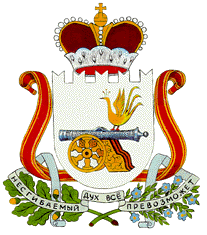                                                  СОВЕТ ДЕПУТАТОВАЛЕКСАНДРОВСКОГО СЕЛЬСКОГО ПОСЕЛЕНИЯМОНАСТЫРЩИНСКОГО РАЙОНА СМОЛЕНСКОЙ ОБЛАСТИР Е Ш Е Н И Е от  16 сентября   2011 года                       № 16О   внесении   изменений  в  решение Советадепутатов     Александровского      сельскогопоселения      Монастырщинского      районаСмоленской       области       от  20.12.2010  г.№  11     «О    бюджете      Александровского   сельского    поселения   Монастырщинскогорайона Смоленской    области   на  2011 год»,в редакции решения от 11.05.2011 г. № 10,от 23.05.2011 г. № 12      В соответствии с п. 2 ст. 22 Устава муниципального образования Александровского сельского поселения Монастырщинского района Смоленской области  Совет депутатов Александровского сельского поселения Монастырщинского района Смоленской области второго созываРЕШИЛ:          Внести в решение Совета депутатов Александровского сельского поселения Монастырщинского района Смоленской области от 20.12. 2010 г. № 11 «О бюджете Александровского сельского поселения Монастырщинского района Смоленской области на 2011 год», в редакции решения от 11.05.2011 г. № 10, 23.05.2011 г. следующие изменения:     1. В пункте 1 подпункте 1 слова « в сумме 2 694,9 тыс. рублей», « в сумме 2 322,9 тыс. рублей» заменить соответственно словами « в сумме 2 695,8 тыс. рублей», «в сумме 2 323,3 тыс. рублей»;     2. В пункте 1 подпункте 2 слова « в сумме 2 694,9 тыс. рублей» заменить словами « в сумме 2 785,8 тыс. рублей»;     3. Добавить в пункт 1 подпункт 3 следующего содержания:   «3) дефицит бюджета Александровского сельского поселения Монастырщинского районаСмоленской области в сумме 90, тыс. рублей, что составляет 24,2 процента от общего объема доходов бюджета Александровского сельского поселения Монастырщинского района Смоленской области без учета утвержденного объема безвозмездных поступлений.     4. Добавить пункт 10¹ следующего содержания:  «10¹. Установить, что в 2011 году из бюджета Александровского сельского поселения Монастырщинского района Смоленской области предоставляются субсидии юридическим лицам (за исключением государственных (муниципальных) учреждений) в целях возмещения затрат в связи с оказанием услуг по осуществлению пассажирских перевозок автомобильным транспортом на внутримуниципальном автомобильном сообщении, не компенсированных доходами от перевозки пассажиров в связи с государственным регулированием тарифов по данному виду сооющений, Монастырщинскому МПАП в сумме 40,0 тыс. рублей».      5.  Приложение  1  изложить в следующей  редакции (прилагается).      6.  Приложение  6  изложить в следующей  редакции (прилагается).      7.  Приложение  7  изложить в следующей  редакции (прилагается).      8.  Приложение  8  изложить в следующей  редакции (прилагается      9. Настоящее решение вступает в силу с момента его подписания Главой муниципального образования Александровского  сельского поселения Монастырщинского  района.  Глава муниципального образованияАлександровского сельского поселения Монастырщинского района Смоленской области              					                   Т.Г.Ковалёва                                                                                                        Приложение 1                                                        к      решению       Совета              депутатов                                                     Александровского     сельского     поселения                                                      Монастырщинского    района    Смоленской                                            области «О  бюджете     Александровского                                                  сельского   поселения   Монастырщинскогорайона Смоленской    области   на  2011год»                                                      в редакции решений от 11.05.2011 г.                                                       № 10, 23.05.2011г. № 12Источники  финансирования  дефицита  бюджета   Александровского сельского поселения  Монастырщинского района Смоленской  областина 2011 год                                                                                                       Приложение № 6                                                                                                     к решению Совета депутатов                                                                                   Александровского сельского поселения                                                                  Монастырщинского района  Смоленской  области                                                                                «О бюджете Александровского сельского                                                                                     поселения Монастырщинского района                                                                                             Смоленской области на 2011 год»                                                                                                                                                                  в редакции решений от 11.05.2011 г.                                                          № 10, 23.05.2011г. № 12Прогнозируемые   безвозмездные   поступления  в  бюджет  Александровского сельского поселения  Монастырщинского  района     Смоленской  области    на  2011 год                                    	(рублей)                                                                                                             Приложение № 7                                                                                                          к решению Совета депутатов                                                                                       Александровского сельского поселения                                                                      Монастырщинского района  Смоленской  области                                                                                    «О бюджете Александровского сельского                                                                                         поселения Монастырщинского района                                                                                                Смоленской области на 2011 год»,                                                                                             в редакции решения от 11.05.2011 г.                                                         № 10, 23.05.2011г. № 12Распределение  бюджетных  ассигнований   по разделам,подразделам, целевым статьям  и видам  расходовклассификации  расходов  бюджетов  на  2011 год                                                                                                                                         (рублей)                                                                                                                              Приложение № 8                                                                                                          к решению Совета депутатов                                                                                       Александровского сельского поселения                                                                      Монастырщинского района  Смоленской  области                                                                                    «О бюджете Александровского сельского                                                                                         поселения Монастырщинского района                                                                                                Смоленской области на 2011 год»,                                                                                             в редакции решения от 11.05.2011 г.№ 10, 23.05.2011г. № 12Ведомственная структура расходов бюджетаАлександровского сельского поселения Монастырщинскогорайона  Смоленской области  на  2011  год.                                                                                                                                         (рублей)                                      ПОЯСНИТЕЛЬНАЯ  ЗАПИСКА      к  решению  Совета депутатов  Александровского сельского  поселения Монастырщинского района Смоленской области   «О внесении  изменений  в решение Совета  депутатов  Александровского  сельского  поселения   Монастырщинского  района  Смоленской  области  от  20.12.2010 г. № 11 «О бюджете  Александровского сельского поселения Монастырщинского района  Смоленской области на 2011 год», в редакции решений от 11.05.2011 г. № 10, от 23.05.2011 г. № 12.        Внесение изменений в решение Совета депутатов Александровского сельского поселения «О бюджете Александровского сельского поселения Монастырщинского района Смоленской области на 2011 год», в редакции решений от 11.05.2011 г. № 10, 23.05.2011 г. № 12 обусловлено изменениями основных характеристик  бюджета (объем доходов, объем расходов, дефицит).Доходы          Объем доходов на 23.05.2011 г. 2 694 900 рублей + 900 рублей = 2 695 800 рублей   Безвозмездные  поступления                                                      + 900  рублей2 322 400 рублей + 900 рублей = 2 323 300 рублейСубвенции бюджетам субъектам Российской Федерации  и   муниципальных образований                                                                                          +900 рублей                   из них:Субвенции бюджетам поселений осуществление первичного воинского учета на территориях, где отсутствуют военные комиссариаты              + 900 рублейВсего доходы:                                                                                   + 900  рублей                                                         Расходы          Объем расходов на 23.05.2011 г. 2 694 900 рублей + 90 900 рублей = 2 785 800 рублей Всего расходы:                                                                            + 90 000 рублейДефицит   Дефицит бюджета по состоянию на 23.05.2011 г. 0 рублей + 90 000 рублей= 90 000 рублейИсточники погашения дефицита бюджета – остатки средств бюджета по состоянию на 01.01.2011 г.           КодНаименование кода группы, подгруппы,статьи, вида источника финансирования       дефицитов  бюджетов,  кода             классификации  операций  сектора   государственного  управления, относящихся  к  источникам финансирования  дефицитов  бюджетов       Российской  Федерации   Сумма(тыс. рублей)01 05 00 00 00 0000 000Изменение  остатков  на  счетах  по  учету  средств  бюджета           90,001 05 00 00 00 0000 500Увеличение  остатков  средств бюджетов       - 2 695,801 05 02 01 00 0000 510Увеличение  прочих  остатков  денежных средств  бюджетов        - 2 765,801 05 02 01 05 0000 510Увеличение прочих  остатков  денежных средств  бюджетов  поселений       - 2 765,801 05 00 00 00 0000 600Уменьшение      остатков       средств  бюджетов         2 785,801 05 02 01 00 0000 610Уменьшение  прочих  остатков  денежныхсредств  бюджетов         2 855,801 05 02 01 05 0000 610Уменьшение  прочих  остатков  денежных  средств  бюджетов  поселений           2 855,890 00 00 00 00 0000 000Источники   финансирования   дефицитабюджетов - всего            90,0Код бюджетнойКлассификацииРоссийской Федерации       Наименование  доходов   Сумма           1                              2          32 00 00000 00 0000 000Безвозмездные  поступления       2 323 3002 02 00000 00 0000 000БЕЗВОЗМЕЗДНЫЕ ПОСТУПЛЕНИЯ ОТ ДРУГИХ  БЮДЖЕТОВ БЮДЖЕТНОЙ СИСТЕМЫ РОССИЙСКОЙ ФЕДЕРАЦИИ2 323 3002 02 01000 00 0000 151Дотации  бюджетам субъектов  Российской  Федерации  имуниципальных  образований2 262 8002 02 01001 00 0000 151Дотации на выравнивание бюджетной обеспеченности      2 262 8002 02 01001 10 0000 151Дотации бюджетам поселений на выравнивание  бюджетной  обеспеченности       2 262 8002 02 03000 00 0000 151Субвенции бюджетам субъектов Российской  Федерациии муниципальных  образований60 5002 02 03015 00 0000 151Субвенции  бюджетам на осуществление первичного воинского  учета  на  территориях, где отсутствуют военные комиссариаты            60 5002 02 03015 10 0000 151Субвенции  бюджетам   поселений  осуществление первичного воинского  учета  на  территориях   где отсутствуют военные комиссариаты            60 500               Наименование  показателяРазделПодраздеделЦелеваястатьярасходовВидрасходов   СуммаОбщегосударственные  вопросы01  1 878 450Функционирование высшего должностного лицаСубъекта Российской Федерации и муниципального образования0102307 700Руководство и управление в сфере установленныхфункций органов государственной власти субъектовРоссийской Федерации и органов местного самоуправления0102002 00 00307 700Глава муниципального образования0102002 03 00307 700    Выполнение функций органами местного самоуправления0102002 03 00500307 700Функционирование законодательных (представительных) органов государственной власти и представительных органов муниципальных образований0103       52 000Руководство и управление в сфере установленныхфункций органов государственной власти субъектов Российской Федерации  и органов местного самоуправления0103002 00 00       52 000Центральный аппарат0103002 04 0052 000Выполнение функций органами местного самоуправления0103002 04 00500       52 000Функционирование Правительства РоссийскойФедерации, высших исполнительных органовгосударственной власти субъектов РоссийскойФедерации, местных администраций01041 518 750Руководство и управление в сфере установленныхфункций органов государственной власти субъектовРоссийской Федерации и органов местного самоуправления0104002 00 001 518 750Центральный аппарат0104002 04 00  1 518 750Выполнение функций органами местного самоуправления0104002 04 00500  1 518 750Национальная  оборона0260 500Мобилизационная и вневойсковая подготовка020360 500Руководство и управление в сфере установленных функций0203001 00 00       60 500Осуществление первичного воинского учета на территориях, где отсутствуют военные комиссариаты0203001 36 0060 500Выполнение функций органами местного самоуправления0203001 36 0050060 500Национальная экономика04       40 000Транспорт0408       40 000Другие виды транспорта0408317 00 00       40 000Субсидии на проведение отдельных мероприятий по другим видам транспорта0408317 01 00       40 000Субсидии юридическим лицам0408317 01 00006       40 000Жилищно-коммунальное хозяйство05763 670Коммунальное  хозяйство0502180 000Поддержка  коммунального  хозяйства0502351 00 00     180 000Мероприятия в области коммунального хозяйства0502351 05 00180 000Выполнение функций органами местного  самоуправления0502351 05 00500180 000Благоустройство 0503583 670Благоустройство 0503600 00 00583 670Уличное  освещение0503600 01 00     413 770Выполнение функций органами  местного самоуправления0503600 01 00500     222 387Субсидии  юридическим  лицам0503600 01 00006     191 383Содержание  автомобильных  дорог и инженерных сооружений на них в границах городских  округови  поселений  в  рамках  благоустройства0503600 02 00     139 390Выполнение функций органами  местного самоуправления0503600 02 00500     139 390Прочие мероприятия по благоустройству городских округов  и поселений0503600 05 0030 510Выполнение функций органами  местного самоуправления0503600 05 0050030 510Социальная  политика10       36 000Пенсионное  обеспечение 100136 000Доплаты к пенсиям, дополнительное пенсионное обеспечение1001491 00 0036 000Доплаты к пенсиям государственных служащих объектов Российской  Федерации и муниципальных  служащих1001491 01 0036 000Социальные  выплаты 1001491 01 0000536 000Физическая культура и спорт117 180Массовый спорт11027 180Мероприятия в области здравоохранения, спорта и физической культуры, туризма1102512 97 007 180Выполнение функций органами местного самоуправления1102512 97 005007 180     Наименование  показателя    Кодглавногораспоря    дителя средствбюджета(прямогополучателя)Раз   делПодраздеделЦелеваястатьярасходовВидрасходов   СуммаАдминистрация Александровского сельского поселения          921  2 785 800Общегосударственные  вопросы       921  01  1 878 450Функционирование высшего должностного лицаСубъекта Российской Федерации и муниципального образования          921   01 02    307 700Руководство и управление в сфере установленныхфункций органов государственной власти субъектовРоссийской Федерации и органов местного самоуправления         921   01   02002 00 00     307 700Глава муниципального образования         921   01   02 002 03 00307 700Выполнение функций органами местного самоуправления         921   01   02 002 03 00500307 700Функционирование законодательных (представительных) органов государственной власти и представительных органов муниципальных образований      921   01   03       52 000Руководство и управление в сфере установленныхфункций органов государственной власти субъектов Российской Федерации  и органов местного самоуправления         921   01   03 002 00 0052 000Центральный аппарат         921   01   03 002 04 00       52 000Выполнение функций органами местного самоуправления         921   01   03 002 04 00500       52 000Функционирование Правительства РоссийскойФедерации, высших исполнительных органовгосударственной власти субъектов РоссийскойФедерации, местных администраций         921   01   041 518 750Руководство и управление в сфере установленныхфункций органов государственной власти субъектовРоссийской Федерации и органов местного самоуправления         921   01   04 002 00 00 1 518 750Центральный аппарат         921   01   04 002 04 001 518 750Выполнение функций органами местного самоуправления         921   01   04 002 04 00500 1 518 750Национальная оборона9210260 500Мобилизационная и вневойсковая подготовка921020360 500Руководство и управление в сфере установленных функций9210203001 00 0060 500Осуществление первичного воинского учета на территориях, где отсутствуют военные комиссариаты9210203001 36 00       60 500Выполнение функций органами местного самоуправления9210203001 36 00500       60 500Транспорт921040840 000Другие виды транспорта9210408317 00 0040 000Субсидии на проведение отдельных мероприятий по другим видам транспорта9210408317 01 0040 000Субсидии юридическим лицам9210408317 01 0000640 000Жилищно-коммунальное хозяйство92105     763 670Коммунальное  хозяйство 9210502     180 000Поддержка  коммунального хозяйства9210502351 02 00     180 000Мероприятия в области коммунального хозяйства9210502351 05 00     180 000Выполнение функций органами местного  самоуправления9210502351 05 00500     180 000Благоустройство 9210503583 670Благоустройство 9210503600 00 00583 670Уличное  освещение9210503600 01 00     413 770Выполнение функций органами  местного самоуправления9210503600 01 00500     222 387Субсидии  юридическим  лицам9210503600 01 00006     191 383Содержание  автомобильных  дорог и инженерных сооружений на них в границах городских  округови  поселений  в  рамках  благоустройства9210503600 02 00     139 390Выполнение функций органами  местного самоуправления9210503600 02 00500     139 390Прочие мероприятия по благоустройству городских округов  и поселений9210503600 05 00       30 510Выполнение функций органами  местного самоуправления9210503600 05 00500       30 510Социальная  политика9211036 000Пенсионное  обеспечение 9211001       36 000Доплаты  к  пенсиям, дополнительное пенсионное  обеспечение9211001491 00 00       36 000Доплаты  к  пенсиям  государственных  служащих объектов  Российской  Федерации и муниципальных  служащих 9211001491 01 0036 000Социальные  выплаты 9211001491 01 00005       36 000Физическая культура и спорт921117 180Массовый спорт92111027 180Мероприятия в области здравоохранения, спорта и физической культуры, туризма9211102512 97 007 180Выполнение функций органами местного самоуправления9211102512 97 005007 180  Код расхода   Сумма (руб.)Примечание0111 0700500 013 290       - 20 000Перераспределение средств резервного фонда на проведение отдельных мероприятий по другим видам транспорта0408 3170100 006 241+ 40 000Субсидия на проведение отдельных мероприятий по другим видам транспорта0104 0020400 500 226+ 20 000Увеличение ассигнований на оплату прочих услуг0502 3510500 500 225+ 30 000Увеличение ассигнований на ремонт водопровода0503 6000200 500 225+ 20 000Увеличение ассигнований на ремонт и содержание дорог